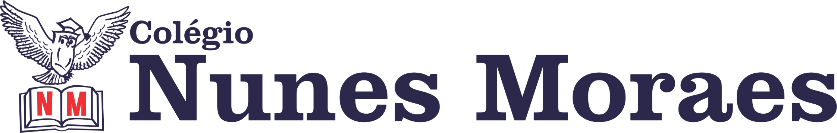 “Igualmente como os pássaros, precisamos aprender, superar os desafios que a vida propõe, para alcançarmos voos mais altos”1ª aula: 7:20h às 8:15h – MATEMÁTICA – PROFESSORA: GABRIELLACapitulo da semana 07 – Algoritmos no Plano Cartesiano.1º passo: Vamos ter a correção da tarefa de casa e as explicações do conteúdo da aula de hoje com um vídeo feito pela a professora Gabriella link abaixo: (OBS: não deixe de acompanhar pelo seu livro pg.57)https://youtu.be/rZX1eJ3Slrs2º passo: Resolução da Atividade “Agora é com Você”, pg. 57 – questão de 01 e 02;  OBS: (As resoluções serão realizadas no Watsapp, durante a aula).3º passo: Atividade de casa “Mergulhando Fundo”, pg. 61 – questão 01.Durante a resolução dessas questões a professora Gabriella vai tirar dúvidas no WhatsApp (9.9174-8820)Faça foto das atividades que você realizou e envie para coordenação Flay (9.9198-6443)Essa atividade será pontuada para nota.2ª aula: 8:15h às 9:10h – PORTUGUÊS – PROFESSORA: MONNALYSA FONTINELE  1º passo:  Livro SAS 02 – Páginas 57 a 60  – resolver questões 1 a 4) – 15 minutos.2º passo: Corrigir e enviar para Flay - 15 minutos.3º passo: Assistir explicação das páginas 60 a 63 – 25 minutoshttps://www.youtube.com/watch?time_continue=959&v=WVMZbnb5xIM&feature=emb_logo4º passo: Casa: Versão final poema capítulo 6 para amanhã. 	Durante a resolução dessas questões a professora Monnalysa vai tirar dúvidas no WhatsApp (9.9183-9273)Faça foto das atividades que você realizou e envie para coordenação Flay (9.9198-6443)Essa atividade será pontuada para nota.

Intervalo: 9:10h às 9:45h3ª aula: 9:45h às 10:40 h – MATEMÁTICA – PROFESSORA: GABRIELLACapitulo da semana 07 – Polígonos no Plano Cartesiano.1º passo: Vamos ter as explicações do conteúdo da aula de hoje com um vídeo feito pela a professora Gabriella link abaixo: (OBS: não deixe de acompanhar pelo seu livro pg.58)https://youtu.be/q6P7d8_R2DQ2º passo: Resolução da Atividade “Agora é com Você”, pg. 58 – questão de 01, pg. 58 questão 02;  OBS: (As resoluções serão realizadas no Watsapp, durante a aula).3º passo: Atividade de casa “Mergulhando Fundo”, pg. 60 – questão 05 e 06.Durante a resolução dessas questões a professora Gabriella vai tirar dúvidas no WhatsApp (9.9174-8820)Faça foto das atividades que você realizou e envie para coordenação Flay (9.9198-6443)Essa atividade será pontuada para nota.4ª aula: 10:40h às 11:35h – ED. FÍSICA – PROFESSORA: SUANENÃO HAVERÁ AULAPARABÉNS POR SUA DEDICAÇÃO!